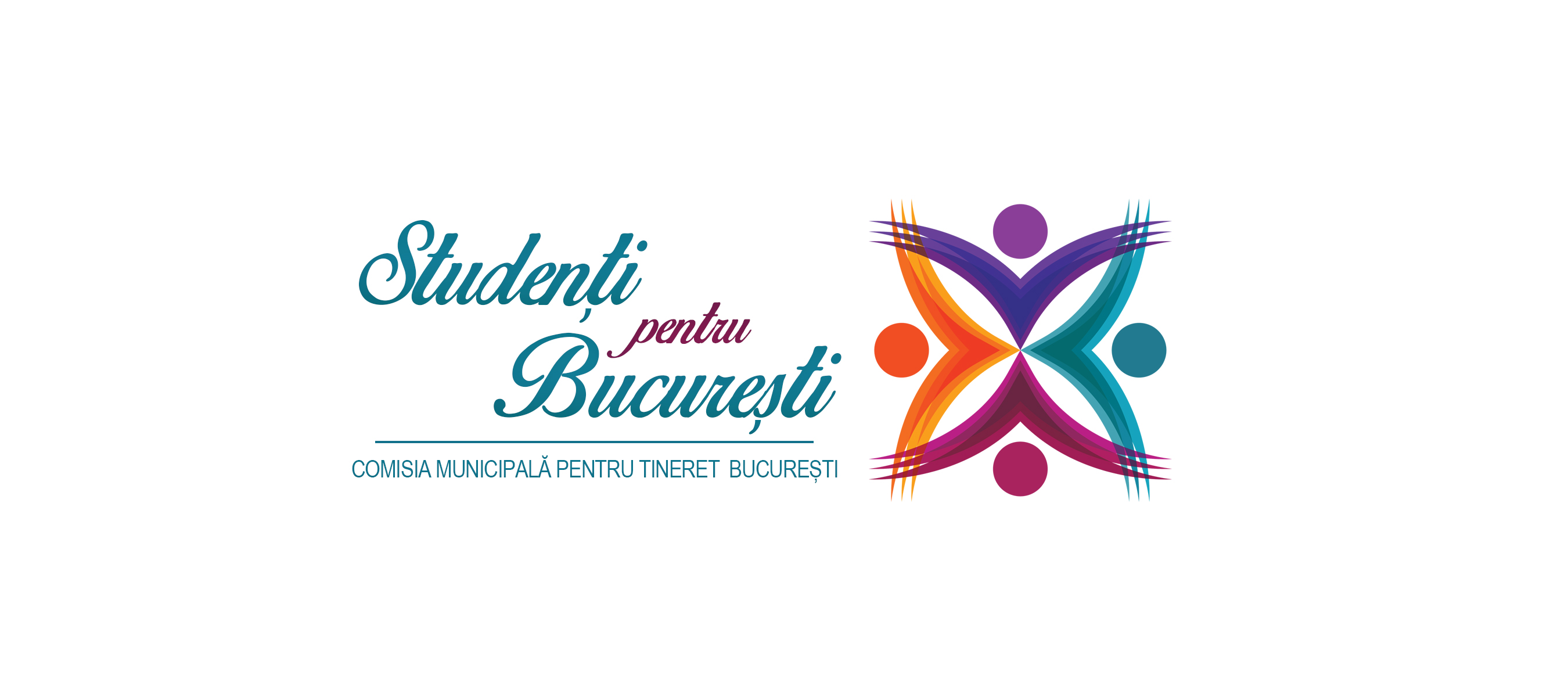 PLAN ACTIVITĂȚI	Activitatea ………..din cadrul proiectului…….……………	SCOPUL ACTIVITĂȚII OBIECTIVUL ACTIVITĂȚII ( pentru fiecare sesiune/ parte de activitate este indicat să fie prezentat și obiectivul specific)ZIUA 1/2/3 …. ZIUA 1/2/3 …. ZIUA 1/2/3 …. ZIUA 1/2/3 …. ZIUA 1/2/3 …. ZIUA 1/2/3 …. Titlu ActivitateTimp alocatMetodă utilizatăResurse necesare (atât umane cât și logistice)Descriere activitate PAUZA/ MASA DE PRANZ :PAUZA/ MASA DE PRANZ :PAUZA/ MASA DE PRANZ :PAUZA/ MASA DE PRANZ :PAUZA/ MASA DE PRANZ :PAUZA/ MASA DE PRANZ :CINA/ ACTIVITATE INFORMALA :CINA/ ACTIVITATE INFORMALA :CINA/ ACTIVITATE INFORMALA :CINA/ ACTIVITATE INFORMALA :CINA/ ACTIVITATE INFORMALA :CINA/ ACTIVITATE INFORMALA :